Publicado en España el 12/04/2024 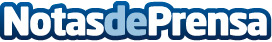 Alquiler de trasteros: la solución de almacenamiento de confianza, por Trasteros GodoyDescubriendo cómo los servicios de alquiler de trasteros ofrecen espacios seguros y adaptables para las necesidades de almacenamientoDatos de contacto:TRASTEROS GODOYTRASTEROS GODOY - Alquiler de trasteros: la solución de almacenamiento de confianza687 637 987Nota de prensa publicada en: https://www.notasdeprensa.es/alquiler-de-trasteros-la-solucion-de Categorias: Nacional Madrid Logística Hogar Otros Servicios http://www.notasdeprensa.es